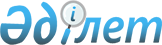 О внесении изменения и дополнения в постановление Правительства Республики Казахстан от 12 февраля 2002 года N 205Постановление Правительства Республики Казахстан от 29 мая 2002 года N 205а

      Правительство Республики Казахстан постановляет: 

      1. Внести в постановление Правительства Республики Казахстан от 12 февраля 2002 года N 205 P020205_ "Об утверждении паспортов республиканских бюджетных программ Агентства Республики Казахстан по миграции и демографии на 2002 год" следующие изменение и дополнение: 

      в пункте 1 цифру "4" заменить цифрой "5"; 

      дополнить приложением 5 согласно приложению к настоящему постановлению. 

      2. Настоящее постановление вступает в силу со дня подписания. 



 

        Премьер-Министр 

      Республики Казахстан 

 

                                                        Приложение                                              к постановлению Правительства                                                   Республики Казахстан                                                 от 29 мая 2002 г. N 205а

                                              "Приложение 5                                               к постановлению Правительства                                              Республики Казахстан                                              от 12 февраля 2002 г. N 205 

 Агентство Республики Казахстан по миграции и демографии ------------------------------------------------------- Администратор бюджетной программы 

 

                                 Паспорт  

                    республиканской бюджетной программы 032 

            "Приобретение жилья семьям репатриантов (оралманов)" 

                                на 2002 год 



 

      1. Стоимость: 767986 (семьсот шестьдесят семь миллионов девятьсот восемьдесят шесть) тысяч тенге. 

      2. Нормативно-правовая основа бюджетной программы: статья 29 Закона Республики Казахстан от 13 декабря 1997 года Z970204_ "О миграции населения"; постановление Правительства Республики Казахстан от 18 августа 1999 года N 1194 P991194_ "Об утверждении Положения о целевом использовании средств, выделяемых из республиканского бюджета для репатриантов (оралман)"; постановление Правительства Республики Казахстан от 4 мая 2001 года N 605 P010605_ "Об утверждении Правил приобретения жилища для семей репатриантов (оралманов)". 

      3. Источники финансирования бюджетной программы: средства республиканского бюджета.     4. Цель бюджетной программы: обеспечение жильем семей оралманов, прибывших по квоте иммиграции на 2002 год.     5. Задачи бюджетной программы: своевременное обустройство (обеспечение жильем) оралманов, возвращающихся на свою историческую родину по квоте иммиграции на 2002 год.     6. План мероприятий по реализации бюджетной программы:---------------------------------------------------------------------------N !Код  !Код  !Наименование!Мероприятия по реализации! Сроки !Ответственные  !прог-!под- !программ    !программы (подпрограммы) !реали- !исполнители  !раммы!прог-!(подпро-    !                         !зации  !  !     !раммы!грамм)      !                         !       !--!-----!-----!------------!-------------------------!-------!-------------1 !   2 !   3 !      4     !             5           !    6  !       7     --!-----!-----!------------!-------------------------!-------!-------------1   032        Приобретение Приобретение жилья 2655   Май-     Агентство                жилья семьям семьям оралманов          декабрь  Республики                репатриантов                           2002     Казахстан по               (оралманов)                            года     миграции и                                                                демографии ___________________________________________________________________________     7. Ожидаемые результаты выполнения бюджетной программы: обеспечение жильем 2655 семей оралманов.".     (Специалисты: Склярова И.В.,              Умбетова А.М.)     
					© 2012. РГП на ПХВ «Институт законодательства и правовой информации Республики Казахстан» Министерства юстиции Республики Казахстан
				